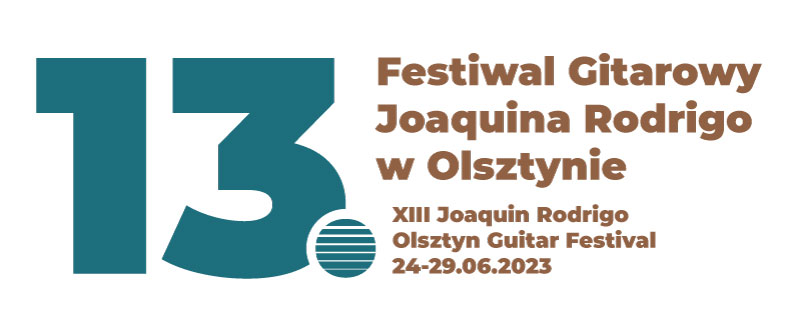 OŚWIADCZENIE WOLIWyrażam zgodę na uczestnictwo mojego syna / córki / podopiecznego (-ej)*     ….............................................................................................................................(imię i nazwisko uczestnika)pozostającego (-ej)* pod moją opieką prawną do udziału w  XIII Festiwalu Joaquina Rodrigo w Olsztynie i biorę całkowitą odpowiedzialność za jego(jej)* postępowanie w trakcie imprezy oraz w czasie dojazdu i powrotu.Zapoznałem (-łam)* się z Regulaminem Festiwalu i zobowiązuję się do jegoprzestrzegania przez moje dziecko / podopiecznego(-ą)*.Zobowiązuję się do pokrycia ewentualnych szkód wynikłych z nieprzestrzegania przez ww. zasad bezpieczeństwa i Regulaminu Festiwalu.Moje dziecko / podopieczny(-a)* jest zdrowe(a)* i nie istnieją żadne inneprzeciwwskazania do uczestniczenia przez niego(nią)* w Festiwalu.…..............................................................  /data i czytelny podpis rodzica/opiekuna prawnego/